ПРОТОКОЛ № 5Заседания Управляющего совета МОУ Сергиевской СОШ                                                                                           от  29 мая 2019  г.Присутствовало:  14 человекПредседатель Управляющего совета: Шихина О.В.От педколлектива:  3 человекаОт родителей:  1 человекОт обучающихся: 3 человекаКооптированные  члены: 1 человек.Иванова Елена Николаевна    –  директор МОУ Сергиевской  СОШ Заместители  директора по воспитательной работе –  Клочкова М.Н., Карасёва Е.В.Заместители  директора по учебной работе – Хэкало А.В. Циркина Н.В.Повестка дня:Реализация Программы развития школы в 2018-2019 уч. году. Определение приоритетных направлений деятельности школы в 2019-2020 учебном году.2. Итоги образования за учебный год. задачи на новый учебный год.3. Подготовка школы к 2019-2020 уч. году.4. Организация отдыха, оздоровления обучающихся в летний период.5. Анализ работы УС за год.6. План работы Управляющего совета в 2019-2020 уч. г..                                                                                                                                                                                                                                   Слушали:1. Директора школы Е.Н. Иванову, которая подробно рассказала о реализации Программы развития школы в 2018-2019 учебном году. В течение учебного года реализовывались  проекты, направленные на развитие инновационных технологий в школе. В рамках совместного проекта (МОУ Сергиевская СОШ – ГСГУ) «Мультикультурная модель иноязычного образования в условиях сельской школы» был проведен ряд мероприятий:-Фонетический конкурс для обучающихся МОУ Сергиевской СОШ (в две секции: секция английского языка и секция немецкого языка» 26.11.2018 г.-Участие обучающихся МОУ Сергиевской СОШ в церемонии награждения факультета иностранных языков ГСГУ «Созвездие талантов» 14.12.2018 г.-Внеклассное мероприятие «Праздники и традиции: Австралия vs Россия» с привлечением носителя языка, австралийского специалиста С. Парке 7.02.2019 г. -Внеклассное мероприятие «Встречаем Масленицу!» с участием носителя языка, австралийского специалиста С. Парке 7.03.2019 г.-Участие обучающихся МОУ Сергиевской СОШ в интерактивной программе «Межкультурное обучение на уроке и в жизни» 13.04.2019 г. -Межкультурное общение с иностранными гостями МОУ Сергиевской СОШ «Традиции моей страны» 25.04.2019 г. -Конкурс устной речи обучающихся, изучающих английский язык «Весь мир – театр, а люди в нем – актеры» с участием носителя языка, австралийского специалиста С. Парке 26.04.2019 г. -Мастер-класс по использованию дидактических игр в обучении английскому языку с участием декана факультета иностранных языков ГСГУ, дпн, профессора Саламатиной И.И. 14.05.2019 г. Также проектную деятельность осуществляли педагоги и обучающиеся школы по различным направлениям. В целом коллектив школы успешно реализует Программу развития школы. Приоритетными направлениями в 2019-2020 учебном году согласно Программе развития школы остаются проектная деятельность, исследовательская деятельность, спортивно-оздоровительное направление.2. Заместителя директора школы по учебной работе  Хэкало А.В., которая  рассказала  об итогах 2018-2019 учебного года в начальных классах.   Заместителя директора школы по учебной работе Циркину Н.В., которая познакомила  присутствующих с результатами учебной работы за  4 четверть и за год 2018 – 2019 уч.г.  обучающихся среднего и старшего звена.  По сообщениям завучей 1 человек из начального звена о переведен в следующий класс с академической задолженностью. К сдаче ОГЭ и ЕГЭ допущены все обучающиеся. Основными задачами в 2019-2020 учебном году будут повышение уровня обученности и качества образования обучающихся на всех ступенях общего и среднего образования  в школе, а также повышения уровня воспитанности обучающихся школы.3.Директора школы Иванову Елену Николаевну, которая сообщила Управляющему совету о том, какая работа будет проведена в школе для её подготовки к новому учебному году. В зачитанном проекте приказа «О подготовке школы к новому учебному году» распределены обязанности всех структурных подразделений школы к началу нового 2019-2020 учебного года.4.Заместителя директора по воспитательной работе Карасеву Е.В. которая рассказала присутствующим о мероприятиях по организации отдыха, оздоровления обучающихся в летний период. Елена Владимировна сообщила о готовности школьного летнего оздоровительного лагеря «Тополек» к работе. Отметила, что существуют некоторые проблемы с материальным оснащением лагеря, а именно: лагерь не обеспечен игрушками, канцелярскими товарами. Составлен план совместных мероприятий с учреждениями культуры микрорайона: Сергиевской библиотекой, СДК «Сергиевский», Сергиевским ДК.5.Председателя Управляющего совета Олесю Владимировну Шихину, которая проанализировала работу Управляющего совета за 2018-2019 учебный год. Олеся Владимировна отметила, заседания Управляющего совета проходили в срок и конструктивно, необходимая работа проводилась своевременно, все запланированные мероприятия были проработаны, организованы в срок.6. Директора школы Иванову Елену Николаевну, которая предложила ряд вопросов, которые необходимо включить в план работы Управляющего совета школы на 2019-2020 учебный год. Это такие вопросы как повышение качества и уровня образования в школе, повышение уровня квалификации педагогов, реализация исследовательских проектов.Решение Управляющего совета:1.Отметить удовлетворительную работу школы по реализации Программы развития школы в 2018-2019 уч. году. Приоритетными направлениями  деятельности школы в 2019-2020 учебном году являются учебно-познавательная деятельность, проектно-исследовательская деятельность, спортивно-оздоровительная деятельность.2. Принять в сведению итоги образования за учебный год. Утвердить задачи школы на новый учебный год.3.Одобрить план подготовки школы к 2019-2020 уч. году.4.По результатам летнего отдыха детей зам. директора подготовить сообщение на педагогическом совете в августе.5.Отметить удовлетворительную работу Управляющего совета школы в 2018-2019 учебном году.6.Составить План работы Управляющего совета в 2019-2020 уч. г. с учетом вопросов, требующих решения.Голосовали:«ЗА» - 14 человек, «ПРОТИВ» - нет.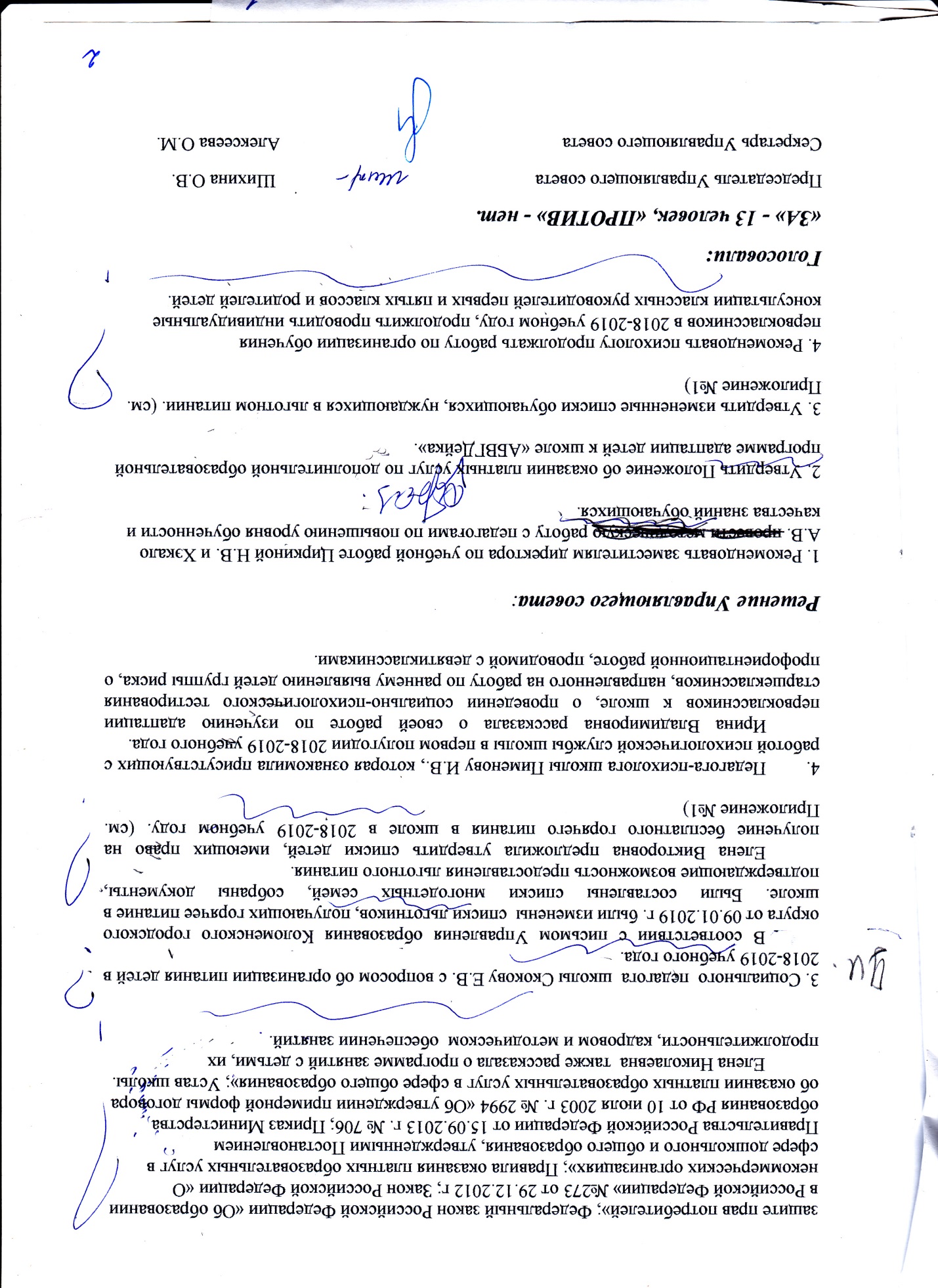 Председатель Управляющего совета                                              	 Шихина О.В.Секретарь Управляющего совета						Алексеева О.М.